	Genève, le 30 août 2016Madame, Monsieur,Suite à la Circulaire 230 datée du 13 juillet 2016 concernant la prochaine Assemblée mondiale de normalisation des télécommunications (AMNT-16) qui se tiendra à Yasmine Hammamet (Tunisie) du 25 octobre au 3 novembre 2016, nous avons l'honneur de vous informer que la date limite de soumission des demandes de bourses a été repoussée du 25 août 2016 au 11 septembre 2016.Veuillez agréer, Madame, Monsieur, l'assurance de ma considération distinguée.Chaesub Lee
Directeur du Bureau de la normalisation 
des télécommunications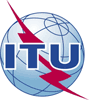 Union internationale des télécommunicationsBureau de la Normalisation des Télécommunications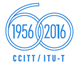 Réf.:
Contact:
Tél.:
Fax:
E-mail:Addendum 1 à la 
Circulaire TSB 230Reinhard Scholl
+41 22 730 5860
+41 22 730 5853
reinhard.scholl@itu.int–	Aux administrations des Etats Membres de l'Union;–	Aux Membres du Secteur de l'UIT-T;–	Aux établissements universitaires participant aux travaux de l'UIT;–	Aux Associés participant aux travaux de l'UIT-T;–	Aux organisations régionales de télécommunication;–	Aux organisations intergouvernementales exploitant des systèmes à satellites;–	A l'Organisation des Nations Unies;–	Aux institutions spécialisées de l'Organisation des Nations Unies et à l'Agence internationale de l'énergie atomique–	Aux administrations des Etats Membres de l'Union;–	Aux Membres du Secteur de l'UIT-T;–	Aux établissements universitaires participant aux travaux de l'UIT;–	Aux Associés participant aux travaux de l'UIT-T;–	Aux organisations régionales de télécommunication;–	Aux organisations intergouvernementales exploitant des systèmes à satellites;–	A l'Organisation des Nations Unies;–	Aux institutions spécialisées de l'Organisation des Nations Unies et à l'Agence internationale de l'énergie atomiqueCopie:–	Aux Présidents et Vice-Présidents des Commissions d'études de l'UIT-T/du GCNT;–	Au Directeur du Bureau de développement 
des télécommunications;–	Au Directeur du Bureau des radiocommunicationsCopie:–	Aux Présidents et Vice-Présidents des Commissions d'études de l'UIT-T/du GCNT;–	Au Directeur du Bureau de développement 
des télécommunications;–	Au Directeur du Bureau des radiocommunicationsObjet:Assemblée mondiale de normalisation des télécommunications (AMNT-16) 
Yasmine Hammamet (Tunisie), 25 octobre – 3 novembre 2016Assemblée mondiale de normalisation des télécommunications (AMNT-16) 
Yasmine Hammamet (Tunisie), 25 octobre – 3 novembre 2016